
                                      ПРАЙС НА РАЗМЕЩЕНИЕ В ЖУРНАЛЕ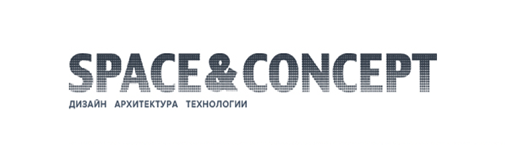 ЦЕНЫ ДЕЙСТВИТЕЛЬНЫ ДО 31.12.2019 Г.*На все виды размещения (кроме обложек) в журнале SPACE AND CONCEPT действует система скидок при заключении долгосрочного договора о сотрудничестве:ПРЕМИАЛЬНЫЕ ПОЗИЦИИПРЕМИАЛЬНЫЕ ПОЗИЦИИПЕРВАЯ ОБЛОЖКА +ИНТЕРВЬЮ НА 3 ПОЛОСЫ, ВКЛЮЧАЯ ИЛЛЮСТРАЦИ150000ВТОРАЯ ОБЛОЖКА35000ТРЕТЬЯ ОБЛОЖКА30000ЧЕТВЕРТАЯ ОБЛОЖКА40000ПРЕСТИЖ-ПОЛОСЫПРЕСТИЖ-ПОЛОСЫПЕРВЫЕ ПЯТЬ СТРАНИЦ25000ПОСЛЕДНЯЯ  СТРАНИЦА ПЕРЕД ТРЕТЬЕЙ ОБЛОЖКОЙ 24000ВНУТРЕННИЕ ПОЛОСЫВНУТРЕННИЕ ПОЛОСЫПОЛОСА200002 ПОЛОСЫ 35000½ ПОЛОСЫ105001/3  ПОЛОСЫ7000¼ ПОЛОСЫ2000РУБРИКИРУБРИКИСПОНСОРСТВО В РУБРИКЕ(УКАЗАНИЕ ПОЛНОГО НАИМЕНОВАНИЯ И КОНТАКТОВ)6000РАЗМЕЩЕНИЕ В РУБРИКЕ «ДАЙДЖЕСТ», ЦЕНА ЗА 1/3 ПОЛОСЫ8000РАЗМЕЩЕНИЕ В  РУБРИКЕ «ВДОХНОВЛЯЕМСЯ УСПЕХОМ»3 полосы60000РАЗМЕЩЕНИЕ В РУБРИКЕ «ЛУЧШАЯ ПРАКТИКА»1 полоса25000РАЗМЕЩЕНИЕ В РУБРИКЕ «ДЕТАЛИ»1 полоса20000РАЗМЕЩЕНИЕ В РУБРИКЕ «В ФОКУСЕ» 1 полоса20000РАЗМЕЩЕНИЕ В РУБРИКЕ «НЕДВИЖИМОСТЬ», ЦЕНА УКАЗАНА ЗА 1/8 ПОЛОСЫ2500РАЗМЕЩЕНИЕ В РУБРИКЕ «СВЕТСКАЯ ХРОНИКА»20000РАЗМЕЩЕНИЕ В РУБРИКЕ «АДРЕСАТОР»1000УЛУГИ ДИЗАЙНЕРА ПО ИЗГОТОВЛЕНИЮ МАКЕТАОТ 2000 3 месяца8 %6 месяцев10 % 12 месяцев15 %